Pesterzsébet, 2019. június 10.ifj. Takaró Tamás, lelkészPünkösd II. Lectio: Apostolok cselekedetei 2; 1-4„Amikor pedig eljött a pünkösd napja, és mindnyájan együtt voltak ugyanazon a helyen, hirtelen hatalmas szélrohamhoz hasonló zúgás támadt az égből, amely betöltötte az egész házat, ahol ültek. Majd valamilyen lángnyelvek jelentek meg előttük, amelyek szétoszlottak, és leszálltak mindegyikükre. Mindnyájan megteltek Szentlélekkel, és különféle nyelveken kezdtek beszélni, úgy, ahogyan a Lélek adta nekik, hogy szóljanak.”Alapige: II. Korinthus 3; 17„Az Úr pedig a Lélek, és ahol az Úr Lelke, ott a szabadság.”Kedves Testvérek! Amennyiben kimondom, hogy szabadság, erről a szóról sokféle gondolat felötlik bennünk. Sokaknak talán a legfontosabb emberi jogok, amelyek mind a szabadsággal vannak kapcsolatban. Szólásszabadság, szabad gyülekezési jog, véleménynyilvánítás szabadsága, szabad mozgás joga, s még sorolhatnánk. S valóban az egyén akkor érzi magát felnőtt és szabad állampolgárnak, ha ezeket az alapjogait korlátok nélkül gyakorolhatja. Másoknak talán a történelem jutott eszébe. Minden nemzetnek megvoltak a szabadságért folyatott harcai. Felbecsülhetetlenül nagy azoknak a száma, akik a szabadságért áldozták az életüket. A mi népünk történetében is egymást követték forradalmak és szabadságharcok. Aztán van, aki számára ez a fogalom a filozófiát juttatta eszébe. Jean-Paul Sartre hitvallása szerint az ember azzá lesz, amivé teszi magát: mivel a szabadságunk adott. Szerinte lépten-nyomon választanunk kell, ami felelősséggel ruház fel bennünket. Egy művész ember számára erről a fogalomról bizonyára az alkotó és alkotás szabadsága jut az eszébe. A vallástörténésznek talán az, hogy a vallások közül a hinduizmus milyen erősen hangsúlyozza a döntés és a tett szabadságát. A Biblia is beszél erről a fogalomról. Nekünk hívő embereknek elsőként azt szükséges rögzítenünk magunk számára, hogy teljes, tökéletes szabadsággal egyedül Isten rendelkezik. Róla azt mondja az Írás, hogy Ő Lélek. A mindenektől való függetlenségét és a mindenek felett való szabadságát jelzi a héber ruah és ennek görög megfelelője a pneuma szavak, amelyek azt jelentik: szél, lehelet, lélegzet, lélek. Feltűnő, hogy már a Teremtés könyve legelején azt olvassuk: „Isten lelke lebegett a vizek fölött.” Még csupán megformálás alatt állt ekkor a világmindenség, de már jelen volt felette Isten Lelke. Még nincsen kész a nagy mű, de az isteni Lélek személyesen a közvetlen közelében tartózkodik. Meglátjuk ebben a mondatban Isten dicsőséges fenségét, amely teljhatalmú és tökéletesen szabad Úrként áll mindenek felett. „A föld még kietlen és puszta volt, a mélység fölött sötétség volt, de Isten Lelke lebegett a vizek fölött. Akkor ezt mondta Isten: Legyen világosság! És lett világosság.” I. Móz. (1: 2-3.) A Biblia tanítása szerint a Szentléleknek számos megnevezése, többféle munkája és sokféle tulajdonsága van. Az egyik leghangsúlyosabb jellemzője az, hogy Ő szabad. Jézus Krisztus nem véletlenül hasonlította a Szentlelket a szélhez. Nikodémussal beszélgetve azt mondja róla, arra fúj, amerre akar, akkor fúj, amikor akar. A hatása érzékelhető, mint ahogyan a szélnek a hangját lehet hallani, de nem lehet előre tudni, hogy honnan és mikor érkezik. Így mondta az Úr: „A szél arra fúj, amerre akar; hallod a zúgását, de nem tudod, honnan jön, és hova megy...” (Jn. 3:8.) Azt jelenti ez, szabad Úr a Lélek! Nem irányítható az ember által, nem lehet megidézni, nem lehet befolyásolni. Eszünkbe juthat az Apostolok cselekedeteiről írott könyv által dokumentált sokféle csodás eseménysor, hogy micsoda erővel hozta mozgásba Isten Szentlelke az embereket! A Szentlélek nem ismer korlátokat és határokat, bárkit és bármikor megszólíthat, megmozdíthat és újjászülhet. Gondoljatok bele, hogy korunkban milyen erővel „fúj a Szentlélek” Afrikában. Ahogyan az első században Európában fújt a leginkább „szele”, úgy a huszonegyedik században, Afrikában. Egy a mai trendeket figyelembe vevő kutatás szerint a világ vallási térképe át fog rendeződni. A kimutatásból idézek: „A keresztény népesség 2050-re várhatóan meghaladja a 3 milliárdot, ennek ellenére a nyugati világban fokozatosan csökken a keresztények aránya. 2050-re a globális keresztény népesség eloszlása jelentősen megváltozik: a keresztények kb. 38%-a él majd Afrikában, 23%-a Latin-Amerikában és a Karib-térségben, 16%-a Európában, 13%-a Ázsiában és a Csendes-óceáni térségben, 10%-a él majd Észak-Amerikában.” Ennek a keresztyén növekménynek és afrikai ébredéshullámnak kizárólag egy oka van: Isten Szentlelkének ereje, amely ma is szabad, s a mi korunkban ott akarja végezni, az Ő csodálatos lélekmentő munkáját!Isten Lélek és szabad. Mit mond a Szentírás az ember szabadságáról? Sajátos látószögből nézi az emberi szabadságot a Biblia. Nem úgy, mint a filozófus, a társadalomtudós, a történész, a jogász, művész, vagy a köznapi ember. Azt mondja róla az Írás, hogy valamikor volt szabadsága, de azt elvesztette. Ameddig az ember a szabad Isten közelben élhetett addig Ő is, mint szabad ember élt. Azonban pontosítsuk a kérdést: Mire volt szabad eredetileg az ember? Miben állt szabadsága? Szabad volt dicsőíteni Istent. Engedelmeskedni Neki. Szabad volt szeretni a másikat. Független volt mindenféle gonoszságtól, bűntől. Ismeretlen volt számára a szorongás és a félelem. És szabad volt a haláltól. Ezt a fajta szabadságát veszítette el az ember a bűnesetben. Az ember, valamikori teljes szabadsága azt jelentette, hogy nem tudott vétkezni. Ebből pedig az is következett, hogy alkotójával, Istennel élhetett közösségben. Ezért volt boldog. Ezért volt hiánytalan az élete. Szinte-szinte felfoghatatlan ez számunkra. Hiszen - Isten mértéke szerint - mi mást sem teszünk, mint hogy vétkezünk; naponként, sőt, minden órában. A gonosz pontosan ezt akarta Ádámmal és Évával. Elválasztani őket az Istentől. S amikor közéjük ékelte a bűnt, ezt a szörnyű válaszfalat, akkor egyúttal rabbá is tette őket. Ezért van, hogy a bűnbeeséstől kezdődően az ember nem tudott nem vétkezni! Ha megnézitek az ember történetét, az másból sem áll, mint, hogy ha egy nép megerősödött, felemelkedett, akkor megszállta, kirabolta, ha kellett elpusztította a másik ország gyermekeit. Miért volt ez így és miért történik ez így ma is? A rabságba esett ember magában, a vérében hordozza a bűneset óta, hogy maga is ezt tegye a másik emberrel, ami vele történt. Ha megerősödik, nem felszabadít, megerősít, megépít, másokat, hanem maga is rabtartójává lesz a nálánál éppen gyengébb népek fiainak. Sajnos ugyanez történik kisebb emberi közösségekben is. Hogy tudunk uralkodni a másikon! Milyen sokféle módszert dolgozott ki férfi és nő, hogy az akaratát ráerőltesse a másikra, akkor is, ha tudja, hogy az nem igazságos, nem építő nem jó. Azonban ezek a saját belső rabságunk leképződései! Azt mutatják meg, hogy mi nem vagyunk belül felszabadított emberek. Ettől mindig szenved a másik ember, aki mellettünk van, de szenved a „rabtartó”, a fel nem szabadított fél is. De jó volna oda eljutni, mint a Jézus által elmondott példázatbeli Atya, akinek két tékozló fia volt. Az egyik otthon, a másik idegenben élt rabként. Az egyik az önigazultságának, ítélkező szívének, a szeretni nem tudásának, az irigységének volt a rabja. A másik a vágyainak, a testének, a minden áron úgy élek, ahogy én akarok gondolatának és a hedonizmusnak volt rabja. De ott az Atya, aki szabad. Mire szabad? Milyen Ő? Szabad engedni, adni, elengedni, visszafogadni, megbocsátani. De jó volna ide eljutni, hiszen nem ilyenek vagyunk! Amennyiben Isten szabad, az ember szolgája lett a bűnnek, akkor a nagy kérdés immár az, mi történik akkor, amikor a tökéletesen szabad Isten, találkozik a rabszolga emberrel? Erre válasz alapigénk: „Az Úr pedig a Lélek és ahol az Úr Lelke, ott a szabadság.”(II. Kor. 3:17.) Mivel Ő maga szabad, szabadságot akar teremteni. Ahol az Isten Lelke megjelenik, ott valóságos szabadságot munkál! Már az Ószövetségben látjuk, hogy Isten hatalmas karral és felemelt kézzel kiszabadítja az Ő népét Egyiptomból. Amikor Izráel kivonult Egyiptomból, Isten nappal felhőoszlopban, éjjel tűzoszlopban vezette népét a pusztában (II. Móz. 13:21-22.). A felhő- és a tűzoszlop Isten jelenlétének látható jelei voltak. Arról adtak hírt a nép számára, hogy az Úr nem hagyja rabságban és nem hagyja magára az Ő népét. Mindezek fényében gondoljunk pünkösdre! Akikre kiáradt a Lélek, azokat nem tartotta rabságban tovább a félelem, a csüggedtség, szomorúság. Megszűnt a tanítványokban mindenféle bezártság, gyengeség és gyávaság. Ott is megjelentek a szél és a tűz is, mint Isten jelenlétének jelei. Szélviharhoz hasonlított, amit hallottak, kettős tüzes nyelvet láttak. Akkor is azt üzenték ezek a jelek: Nem vagytok egyedül ebben az ellenséges világban! Én megszabadítalak benneteket és veletek leszek. Sőt bennetek veszek lakozást. Mi történt pünkösdkor azokkal, akik megkapták a Lélek ajándékát? Valami hasonló ahhoz, mint a kezdeteknél, amikor Isten Lelke lebegett a vizek felett, s aztán világosság lett! Pünkösdkor nem kevesebb, újrateremtés történt! Miután Péter és a tanítványok bátran kiálltak és bizonyságot tettek az emberek előtt Krisztusról, mint megfeszítettről, háromezer ember újjászületett, megtért és megkeresztelkedett. S azzal a történéssel elkezdődött valami új, aminek ma a világon több mint kétmilliárd tagja, követője van! Ez az új, az egyház, Krisztus teste! Mi történt? Újjáteremtés. Úgy, ahogy egy igénk mondja: „...ha valaki Krisztusban van új teremtés az: a régi elmúlt, és íme: új jött létre.” 2. Kor. 5:17. Amikor a Szentlélek valahol cselekedni kezd, ott valami új jön létre. Mint a kezdetetekkor, a teremtésben is a Szentlélek cselekedett. Általa lett a kietlenségből alak és forma. A rendetlenségből rend. Sötétségből világosság. Káoszból kozmosz, mégpedig azáltal, hogy megjelent a teremtő Szentlélek. Ő pedig, mint a kezdeteknél, ma is ugyanezt teszi. Teremt. Mint a szélvihar, felülről érkezik. Mint a tűz, megtisztít. A belső sötétet elűzi. A káoszainkból rendet teremt. A Szentlélek, aki tökéletesen szabad, így szabadít meg!Befejezem azzal, hogy összefoglalom. Ma először arról hallottunk, hogy Isten tökéletesen szabad. Másodszor arról, hogy az ember - a Szentírás mértéke szerint - nem szabad, hanem a bűn szolgája. Harmadszor, amikor ez a két egymástól különböző világ találkozik, akkor új teremtés veszi kezdetét! A Szentlélek újjá teremti az embert! Tudjuk, kijelentésből, hogy lesz egy új világ. Új eget és új földet várunk. A régi felbomlik és elég. Azonban az új, hibátlan, igaz, szent és tiszta lesz, arra az Úrra fog hasonlítani, aki alkotja. Az új világba, csak újjáteremtett emberek lépnek majd be. A Szentlelket nem lehet megidézni, rávenni akaratunk végrehajtására. Valamit mégis tehetünk azért, hogy ennek az új világnak minket is letéteményesévé, s polgárává tegyen. Lehet Őt alázatosan hívni! S ha kegyelmesen jön, megtehetem, a legfontosabbat azért, hogy lakozást vegyen bennem. Azt, amit annyiszor énekeltünk már az úrvacsora vételekor, s fogunk ma is: „Megtörve és üresen adom magam neki, hogy újjá ő teremtsen, az űrt ő töltse ki.” (Re. Ék.459:2.) Jövel, Szentlélek Isten!Ámen!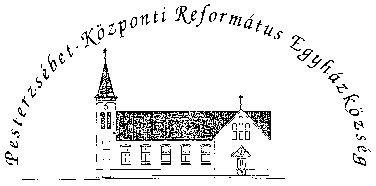 Pesterzsébet-Központi Református Egyházközség1204 Budapest, Ady E. u. 81.Tel/Fax: 283-0029www.pkre.hu   1893-2019